Publicado en Madrid el 18/10/2018 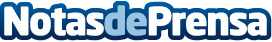 La prevención de impagos, la asignatura pendiente de las pymes españolas según Intrum4 de cada 10 pymes permiten a sus clientes plazos de pago más largos. La prevención entre las claves para no encontrarse con problemas de última horaDatos de contacto:MadridNota de prensa publicada en: https://www.notasdeprensa.es/la-prevencion-de-impagos-la-asignatura Categorias: Nacional Finanzas Emprendedores Recursos humanos Consumo http://www.notasdeprensa.es